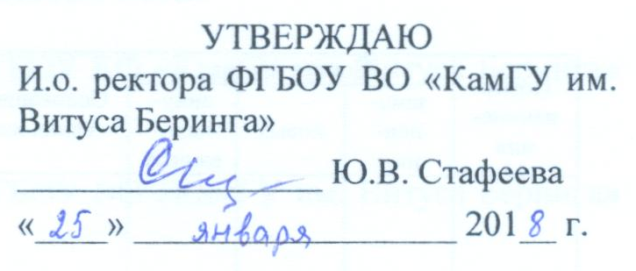 СТАНДАРТ ОРГАНИЗАЦИИОРГАНИЗАЦИЯ ОБРАЗОВАТЕЛЬНОГО ПРОЦЕССАПО ПРОГРАММАМ ВЫСШЕГО ОБРАЗОВАНИЯ(ПРОГРАММЫ ПОДГОТОВКИ НАУЧНО-ПЕДАГОГИЧЕСКИХ КАДРОВ ВАСПИРАНТУРЕ)в федеральном государственном бюджетном образовательном учреждении высшего образования«Камчатский государственный университет имени Витуса Беринга»© Является интеллектуальной собственностью ФГБОУ ВО «КамГУ им. Витуса Беринга»Перепечатка и/или дальнейшая передача третьим лицам запрещаетсяЛИСТ РЕГИСТРАЦИИ ИЗМЕНЕНИЙ1. Разработано начальником управления научных исследований.2. Принято на заседании ученого совета ФГБОУ ВО «КамГУ им. Витуса Беринга» (протокол №5 от 25 января 2018 г.).3. Утверждено приказом ректора ФГБОУ ВО «КамГУ им. Витуса Беринга» от 25 января 2018 года №14-ОД.4. Введено взамен стандарта организации «Организация и осуществление образовательной деятельности по программам подготовки научно-педагогических кадров в аспирантуре ФГБОУ ВО «КамГУ им. Витуса Беринга» (редакция 3 от 26.10.2017).1. ОБЛАСТЬ ПРИМЕНЕНИЯНастоящий стандарт устанавливает общие требования к организации образовательному процессу по образовательным программам высшего образования (программам подготовки научно-педагогических кадров в аспирантуре) в федеральном государственном бюджетном образовательном учреждении высшего образования «Камчатский государственный университет имени Витуса Беринга» (далее – университет, ФГБОУ ВО «КамГУ им. Витуса Беринга»). Данный локальный акт распространяется на все структурные подразделения университета и должностные лица, непосредственно участвующие в образовательном процессе университета.2. НОРМАТИВНЫЕ ССЫЛКИНастоящий стандарт разработан в соответствии с требованиями следующих документов:Федеральный закон №273-ФЗ от 29 декабря 2012 г. «Об образовании в Российской Федерации» (часть 11 ст. 13);Порядок организации и осуществления образовательной деятельности по образовательным программам высшего образования в аспирантуре (утвержден приказом Министерства образования и науки Российской Федерации от 19.11.2013 №1259);Трудовой кодекс Российской Федерации;Федеральные государственные образовательные стандарты высшего образования;Устав ФГБОУ ВО «КамГУ им. Витуса Беринга» (утвержден приказом Министерства образования и науки Российской Федерации №493 от 28 апреля 2016 г.);Концепция учебно-методической деятельности ФГБОУ ВО «КамГУ им. Витуса Беринга» (Принято на заседании ученого совета ФГБОУ ВПО «КамГУ им. Витуса Беринга» (протокол №2 от 27 октября 2011 г.).Стандарт организации согласуется с положениями и установками, закрепленными в локальных актах университета, регламентирующих разные области образовательного процесса.3. СОКРАЩЕНИЯФГОС ВО – федеральный государственный образовательный стандарт высшего образования (стандарт 3+, 3++).ОПОП – основная профессиональная образовательная программа по направлению подготовки.ПООП – примерные основные образовательные программы.СТО – стандарт организации.УМО – учебно-методический отдел университета.ОАиПК – отдел аспирантуры и повышения квалификации.4. ОБЩИЕ ПОЛОЖЕНИЯ4.1. Настоящий стандарт организации определяет правила организации и осуществления образовательного процесса по образовательным программам высшего образования – программам подготовки научно-педагогических кадров в аспирантуре ФГБОУ ВО «КамГУ им. Витуса Беринга» (далее – программы аспирантуры), в том числе особенности организации образовательного процесса для обучающихся с ограниченными возможностями здоровья.4.2. Программы аспирантуры реализуются университетом в целях создания аспирантам (далее – обучающиеся) условий для приобретения необходимого для осуществления профессиональной деятельности уровня знаний, умений, навыков, опыта деятельности и подготовки к защите научно-квалификационной работы (диссертации) на соискание ученой степени кандидата наук.4.3. Программы аспирантуры самостоятельно разрабатываются и утверждаются университетом. Имеющие государственную аккредитацию программы аспирантуры разрабатываются университетом в соответствии с федеральными государственными образовательными стандартами и с учетом соответствующих примерных основных образовательных программ.4.4. К освоению программ аспирантуры допускаются лица, имеющие образование не ниже высшего (специалитет или магистратура).4.5. Высшее образование по программам аспирантуры может быть получено:в университете в очной, заочной формах обучения, а также с сочетанием различных форм обучения;вне университета в форме самообразования.Формы получения образования и формы обучения устанавливаются федеральными государственными образовательными стандартами.Допускается сочетание различных форм обучения, установленных образовательным стандартом.4.6. Программы аспирантуры реализуются по направлениям подготовки высшего образования – подготовки кадров высшей квалификации по программам подготовки научно-педагогических кадров в аспирантуре.4.7. Программа аспирантуры имеет направленность (профиль) (далее – направленность), характеризующую ее ориентацию на конкретные области знания и (или) виды деятельности и определяющую ее предметно-тематическое содержание, преобладающие виды учебной деятельности обучающихся и требования к результатам ее освоения.Университет устанавливает направленность программы аспирантуры, конкретизирующую ориентацию указанной программы на области знания и (или) виды деятельности в рамках направления подготовки.В наименовании программы аспирантуры указываются наименование направления подготовки и направленность указанной программы.4.8. При осуществлении образовательного процесса по программе аспирантуры университет обеспечивает:проведение учебных занятий по дисциплинам (модулям) в форме лекций, семинаров, консультаций, научно-практических занятий, лабораторных работ, коллоквиумов, в иных формах, устанавливаемых университетом;проведение практик;осуществление научно-исследовательской деятельности, в рамках которой обучающиеся выполняют самостоятельные научные исследования в соответствии с направленностью программы аспирантуры;проведение контроля качества освоения программы аспирантуры посредством текущего контроля успеваемости, промежуточной аттестации обучающихся и итоговой (государственной итоговой) аттестации обучающихся.4.9. Программа аспирантуры, разрабатываемая в соответствии с образовательным стандартом, состоит из обязательной части и части, формируемой участниками образовательных отношений (далее соответственно – базовая часть и вариативная часть).Базовая часть программы аспирантуры является обязательной вне зависимости от направленности программы аспирантуры, обеспечивает формирование у обучающихся компетенций, установленных образовательным стандартом, и включает в себя дисциплины (модули), установленные образовательным стандартом (для программ аспирантуры, реализуемых в соответствии с федеральными государственными образовательными стандартами, дисциплины (модули) «Иностранный язык» и «История и философия науки», объем и содержание которых определяются университетом), и итоговую (государственную итоговую) аттестацию.При обучении по программе аспирантуры организация обеспечивает иностранным гражданам и лицам без гражданства возможность изучения в рамках дисциплины (модуля) «Иностранный язык» русского языка как иностранного.Вариативная часть программы аспирантуры направлена на расширение и углубление компетенций, установленных образовательным стандартом, а также на формирование у обучающихся компетенций, установленных университетом дополнительно к компетенциям, установленным образовательным стандартом (в случае установления университетом указанных компетенций), и включает в себя дисциплины (модули) и практики, установленные университетом, а также научно-исследовательскую деятельность в объеме, установленном университетом. Содержание вариативной части формируется в соответствии с направленностью программы аспирантуры.Обязательными для освоения обучающимися являются дисциплины (модули), входящие в состав базовой части программы аспирантуры, а также дисциплины (модули), практики и научно-исследовательская деятельность, входящие в состав вариативной части программы аспирантуры в соответствии с направленностью указанной программы.4.10. При обеспечении инклюзивного образования инвалидов и лиц с ограниченными возможностями здоровья университет включает в программу аспирантуры специализированные адаптационные дисциплины (модули).5. ОРГАНИЗАЦИЯ РАЗРАБОТКИ И РЕАЛИЗАЦИИ ПРОГРАММ АСПИРАНТУРЫ5.1. Программа аспирантуры представляет собой комплекс основных характеристик образования (объем, содержание, планируемые результаты), организационно-педагогических условий и форм аттестации. Программа включает в себя комплект документов: учебный план, календарный учебный график, рабочие программы дисциплин (модулей), программы практик, оценочные средства, методические материалы, иные компоненты, включенные в состав программы аспирантуры. Содержание документов по программам аспирантуры обновляется с учетом развития науки, культуры, экономики, техники, технологий и социальной сферы.5.2. В программе аспирантуры определяются:планируемые результаты освоения программы аспирантуры – компетенции обучающихся, установленные образовательным стандартом, и компетенции обучающихся, установленные университетом дополнительно к компетенциям, установленным образовательным стандартом, с учетом направленности (профиля) программы аспирантуры (в случае установления таких компетенций);планируемые результаты обучения по каждой дисциплине (модулю), практике и научно-исследовательской деятельности – знания, умения, навыки и (или) опыт деятельности, характеризующие этапы формирования компетенций и обеспечивающие достижение планируемых результатов освоения программы аспирантуры.5.3. Программа аспирантуры представляет собой комплект документов, который обновляется с учетом развития науки, культуры, экономики, техники, технологий и социальной сферы.Порядок разработки и утверждения программ аспирантуры устанавливается организацией.Информация о программе аспирантуры размещается на официальном сайте университета в информационно-телекоммуникационной сети «Интернет» (далее – сеть «Интернет»).5.4. Выбор методов и средств обучения, образовательных технологий и учебно-методического обеспечения реализации программы аспирантуры осуществляется университетом самостоятельно, исходя из необходимости достижения обучающимися планируемых результатов освоения указанной программы, а также с учетом индивидуальных возможностей обучающихся из числа инвалидов и лиц с ограниченными возможностями здоровья.5.5. При реализации программ аспирантуры используются различные образовательные технологии. При реализации программ аспирантуры может применяться форма организации образовательного процесса, основанная на модульном принципе представления содержания указанной программы и построения учебных планов, использовании соответствующих образовательных технологий.5.6. Программы аспирантуры реализуются университетом самостоятельно.5.7. Объем программы аспирантуры (ее составной части) определяется как трудоемкость учебной нагрузки обучающегося при освоении указанной программы (ее составной части), включающей в себя все виды его учебной деятельности, предусмотренные учебным планом для достижения планируемых результатов обучения. В качестве унифицированной единицы измерения трудоемкости учебной нагрузки обучающегося при указании объема программы аспирантуры и ее составных частей используется зачетная единица.Объем программы аспирантуры (ее составной части) выражается целым числом зачетных единиц. Зачетная единица для программ аспирантуры, разработанных в соответствии с федеральными государственными образовательными стандартами, эквивалентна 36 академическим часам (при продолжительности академического часа 45 минут) или 27 астрономическим часам.5.8. Объем программы аспирантуры в зачетных единицах и сроки получения высшего образования по программе аспирантуры по различным формам обучения, при сочетании различных форм обучения, при использовании сетевой формы реализации программы аспирантуры, при ускоренном обучении, срок получения высшего образования по программе аспирантуры инвалидами и лицами с ограниченными возможностями здоровья устанавливаются образовательным стандартом.5.9. Объем программы аспирантуры не зависит от формы получения образования, формы обучения, сочетания различных форм обучения реализации программы аспирантуры, особенностей индивидуального учебного плана, в том числе ускоренного обучения.5.10. Объем программы аспирантуры, реализуемый за один учебный год при очной форме обучения, составляет 60 зачетных единиц, за исключением случаев, установленных пунктом 5.11 настоящего стандарта.5.11. При заочной форме обучения, при сочетании различных форм обучения, при реализации программы аспирантуры с применением исключительно электронного обучения, дистанционных образовательных технологий, при использовании сетевой формы реализации программы аспирантуры, при обучении инвалидов и лиц с ограниченными возможностями здоровья, а также при ускоренном обучении годовой объем программы устанавливается университетом в размере не более 75 зачетных единиц (при ускоренном обучении – не включая трудоемкость дисциплин (модулей) и практик, зачтенных в соответствии с пунктом 6.8) и может различаться для каждого учебного года.5.12. Получение высшего образования по программе аспирантуры осуществляется в сроки, установленные образовательным стандартом, вне зависимости от используемых университетом образовательных технологий.5.13. В срок получения высшего образования по программе аспирантуры не включается время нахождения обучающегося в академическом отпуске, в отпуске по беременности и родам, отпуске по уходу за ребенком до достижения им возраста трех лет.5.14. Разработка и реализация программ аспирантуры осуществляются с соблюдением требований, предусмотренных законодательство Российской Федерации об информации, информационных технологиях и о защите информации.6. ОРГАНИЗАЦИЯ ОБРАЗОВАТЕЛЬНОГО ПРОЦЕССА ПО ПРОГРАММАМ АСПИРАНТУРЫ6.1. В университете образовательная деятельность по программам аспирантуры осуществляется на государственном языке Российской Федерации. Преподавание и изучение государственного языка Российской Федерации в рамках имеющих государственную аккредитацию программ аспирантуры осуществляются в соответствии с образовательными стандартами.Отдельные дисциплины могут преподаваться на иностранном языке в соответствии с программой аспирантуры и в порядке, установленном локальными нормативными актами университета.6.2. Образовательный процесс по программе аспирантуры разделяется на учебные годы (курсы).Учебный год по очной форме обучения начинается с 1 сентября. Университет может перенести срок начала учебного года по очной форме не более чем на 2 месяца.При заочной форме обучения срок начала учебного года устанавливается университетом самостоятельно.6.3. В учебном году устанавливаются каникулы общей продолжительностью не менее шести недель. Срок получения высшего образования по программе аспирантуры включает в себя каникулы, предоставляемые по заявлению обучающегося после прохождения итоговой (государственной итоговой) аттестации.6.4. Перечень, трудоемкость и распределение по периодам обучения дисциплин (модулей), практик, научно-исследовательской деятельности, промежуточной аттестации обучающихся и итоговой (государственной итоговой) аттестации обучающихся определяются учебным планом программы аспирантуры. На основе учебного плана для каждого обучающегося формируется индивидуальный учебный план, который обеспечивает освоение программы аспирантуры на основе индивидуализации ее содержания и графика обучения с учетом уровня готовности и тематики научно-квалификационной работы обучающегося.6.5. Не позднее трех месяцев после зачисления на обучение по программе аспирантуры обучающемуся назначается научный руководитель, а также утверждается тема научно-квалификационной работы. Требования к уровню квалификации научных руководителей определяются образовательным стандартом и положением о научном руководителе аспирантов ФГБОУ ВО «КамГУ им. Витуса Беринга». Обучающемуся предоставляется возможность выбора темы научно-квалификационной работы в рамках направленности программы аспирантуры и основных направлений научно-исследовательской деятельности университета.Назначение научных руководителей и утверждение тем научно-квалификационной работы обучающимся осуществляется приказом ректора университета.6.6. Контроль за выполнением обучающимся индивидуального учебного плана осуществляет научный руководитель.6.7. При освоении программы аспирантуры обучающимся, который имеет диплом об окончании аспирантуры, и (или) диплом кандидата наук, и (или) диплом доктора наук, и (или) обучается по иной программе аспирантуры, и (или) имеет способности и (или) уровень развития, позволяющие освоить программу аспирантуры в более короткий срок по сравнению со сроком получения высшего образования по программе аспирантуры, установленным университетом в соответствии с образовательным стандартом, по решению университета осуществляется ускоренное обучение такого обучающегося по индивидуальному учебному плану.Решение об ускоренном обучении обучающегося принимается университетом на основании его личного заявления.6.8. Сокращение срока получения высшего образования по программе аспирантуры при ускоренном обучении осуществляется посредством зачета (в форме переаттестации или перезачета) полностью или частично результатов обучения по отдельным дисциплинам (модулям), и (или) отдельным практикам, и (или) отдельным видам научного исследования и (или) посредством повышения темпа освоения программы аспирантуры.6.9. Перевод обучающегося на обучение с сочетанием различных форм обучения осуществляется с его письменного согласия.6.10. Срок получения высшего образования по программе аспирантуры инвалидами и лицами с ограниченными возможностями здоровья увеличивается университетом по сравнению со сроком получения высшего образования по программе аспирантуры по соответствующей форме обучения в пределах, установленных образовательным стандартом, на основании письменного заявления обучающегося.6.11. Контроль качества освоения программ аспирантуры включает в себя текущий контроль успеваемости, промежуточную аттестацию обучающихся и итоговую (государственную итоговую) аттестацию обучающихся.6.12. Текущий контроль успеваемости обеспечивает оценивание хода освоения дисциплин (модулей) и прохождения практик, промежуточная аттестация обучающихся – оценивание промежуточных и окончательных результатов обучения по дисциплинам (модулям), прохождения практик, выполнения научно-квалификационной работы.6.13. Формы, система оценивания, порядок проведения промежуточной аттестации обучающихся, включая порядок установления сроков прохождения соответствующих испытаний обучающимся, не прошедшим промежуточной аттестации по уважительным причинам или имеющим академическую задолженность, а также периодичность проведения промежуточной аттестации обучающихся устанавливаются локальными нормативными актами университета.6.14. Лица, осваивающие программу аспирантуры в форме самообразования (если образовательным стандартом допускается получение высшего образования по соответствующей программе аспирантуры в форме самообразования), а также лица, обучавшиеся по не имеющей государственной аккредитации программе аспирантуры, могут быть зачислены в качестве экстернов для прохождения промежуточной и государственной итоговой аттестации в университет по соответствующей, имеющей государственную аккредитацию программе аспирантуры.После зачисления экстерна в срок, установленный университетом, но не позднее одного месяца с даты зачисления, утверждается индивидуальный учебный план экстерна, предусматривающий прохождение им промежуточной и (или) государственной итоговой аттестации.Условия и порядок зачисления экстернов в университет (включая порядок установления сроков, на которые зачисляются экстерны, и сроков прохождения ими промежуточной и (или) государственной итоговой аттестации) устанавливаются локальным нормативным актом университета.6.15. Лицам, успешно прошедшим итоговую (государственную итоговую) аттестацию, выдается документ об образовании и о квалификации. Лицам, успешно прошедшим государственную итоговую аттестацию, выдается диплом об окончании аспирантуры, подтверждающий получение высшего образования по программе аспирантуры. 6.16. Лицам, не прошедшим итоговой (государственной итоговой) аттестации или получившим на итоговой (государственной итоговой) аттестации неудовлетворительные результаты, а также лицам, освоившим часть программы аспирантуры и (или) отчисленным из университета, выдается справка об обучении или о периоде обучения по образцу, самостоятельно устанавливаемому университетом.7. ОСОБЕННОСТИ ОРГАНИЗАЦИИ ОБРАЗОВАТЕЛЬНОГО ПРОЦЕССА ПО ПРОГРАММАМ АСПИРАНТУРЫ ДЛЯ ИНВАЛИДОВ И ЛИЦ С ОГРАНИЧЕННЫМИ ВОЗМОЖНОСТЯМИ ЗДОРОВЬЯ7.1. Содержание высшего образования по программам аспирантуры и условия организации обучения обучающихся с ограниченными возможностями здоровья определяются адаптированной программой аспирантуры, а для инвалидов также в соответствии с индивидуальной программой реабилитации инвалида.Обучение обучающихся с ограниченными возможностями здоровья осуществляется на основе программ аспирантуры, адаптированных при необходимости для обучения указанных обучающихся.7.2. Обучение по программам аспирантуры инвалидов и обучающихся с ограниченными возможностями здоровья осуществляется университетом с учетом особенностей психофизического развития, индивидуальных возможностей и состояния здоровья таких обучающихся.7.3. Университет обязан создать специальные условия для получения высшего образования по программам аспирантуры обучающимися с ограниченными возможностями здоровья.Под специальными условиями для получения высшего образования по программам аспирантуры обучающимися с ограниченными возможностями здоровья понимаются условия обучения таких обучающихся, включающие в себя использование специальных образовательных программ и методов обучения и воспитания, учебников в электронном формате, предоставление услуг ассистента (помощника), оказывающего обучающимся необходимую техническую помощь, проведение групповых и индивидуальных коррекционных занятий, обеспечение доступа в здания университета и другие условия, без которых невозможно или затруднено освоение программ аспирантуры обучающимися с ограниченными возможностями здоровья.7.4. В целях доступности получения высшего образования по программам аспирантуры инвалидами и лицами с ограниченными возможностями здоровья университетом обеспечивается:1) для инвалидов и лиц с ограниченными возможностями здоровья по зрению:наличие альтернативной версии официального сайта университета в сети «Интернет» для слабовидящих;размещение в доступных для обучающихся, являющихся слепыми или слабовидящими, местах и в адаптированной форме (с учетом их особых потребностей) справочной информации о расписании учебных занятий (информация должна быть выполнена крупным рельефно-контрастным шрифтом (на белом или желтом фоне);присутствие ассистента, оказывающего обучающемуся необходимую помощь;обеспечение выпуска альтернативных форматов печатных материалов (крупный шрифт или аудиофайлы);обеспечение доступа обучающегося, являющегося слепым и использующего собаку-поводыря, к зданию университета;2)	для инвалидов и лиц с ограниченными возможностями здоровья по слуху:дублирование звуковой справочной информации о расписании учебных занятий;визуальной (установка мониторов с возможностью трансляции субтитров (мониторы, их размеры и количество необходимо определять с учетом размеров помещения);обеспечение надлежащими звуковыми средствами воспроизведения информации;3) для инвалидов и лиц с ограниченными возможностями здоровья, имеющих нарушения опорно-двигательного аппарата, материально- технические условия должны обеспечивать возможность беспрепятственного доступа обучающихся в учебные помещения, столовые, туалетные и другие помещения университета, а также пребывания в указанных помещениях (наличие пандусов, поручней, расширенных дверных проемов; наличие специальных кресел и других приспособлений).7.5. Образование обучающихся с ограниченными возможностями здоровья может быть организовано как совместно с другими обучающимися, так и в отдельных группах.7.6. При получении высшего образования по программам аспирантуры обучающимся с ограниченными возможностями здоровья предоставляются бесплатно специальные учебники и учебные пособия, иная учебная литература.8. ОТВЕТСТВЕННОСТЬ ДОЛЖНОСТНЫХ ЛИЦЗа организацию и осуществление процедур образовательной деятельности по образовательным программам высшего образования – программам подготовки научно-педагогических кадров в аспирантуре несут ответственность следующие должностные лица университета:в части организации образовательной деятельности и документального сопровождения программ аспирантуры – начальник отдела аспирантуры и повышения квалификации;в части разработки программ аспирантуры – заведующие профильными кафедрами университета;в части реализации программ (проведения занятий в соответствии с утвержденными учебными планами) – заведующие профильными кафедрами университета.Лист ознакомления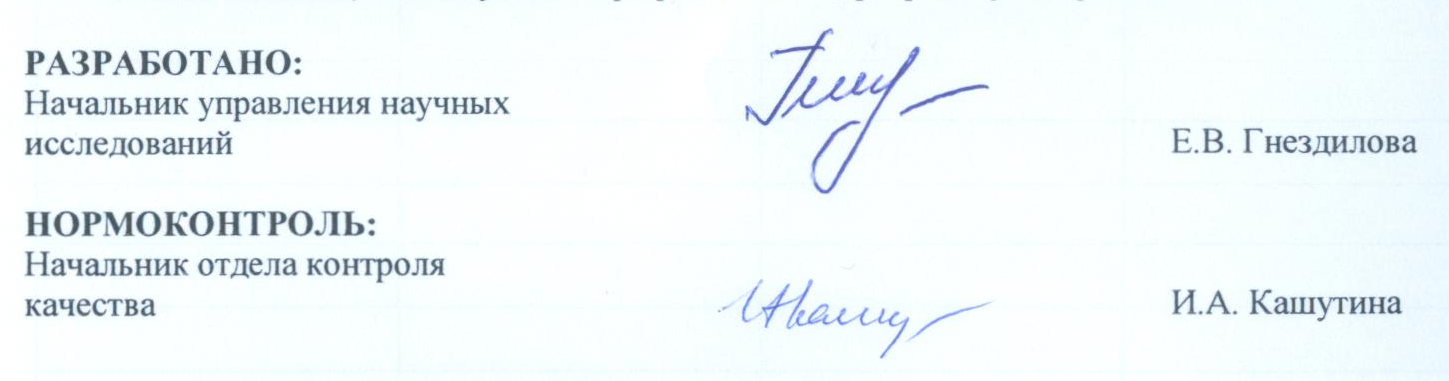 №редакции документаОписание измененийАвторДатавступления в действие1На основании указа Президента Российской Федерации от 15 мая 2018 года Министерство образования и науки Российской Федерации преобразовано в Министерство просвещения Российской Федерации и Министерство науки и высшего образования Российской Федерациираспоряжение №69 от 23.10.201823.10.2018ДолжностьФ.И.О.ПодписьДата